Publicado en Ciudad de México el 10/05/2024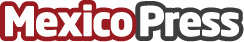 Listen.Doctor: una herramienta impulsada por AI que promete revolucionar la información en la cita médicaSocialDiabetes ha presentado su última innovación en la gestión de notas clínicas que permite capturar de forma precisa y completa la información relevante de la cita médica. Listen.Doctor pretende humanizar las consultas enfocando al doctor en el sentir del pacienteDatos de contacto:Elizabeth CruzContacto de Prensa5565775624Nota de prensa publicada en: https://www.mexicopress.com.mx/listen-doctor-una-herramienta-impulsada-por-ai_1 Categorías: Medicina Inteligencia Artificial y Robótica Innovación Tecnológica Servicios médicos http://www.mexicopress.com.mx